Performance Improvement Plan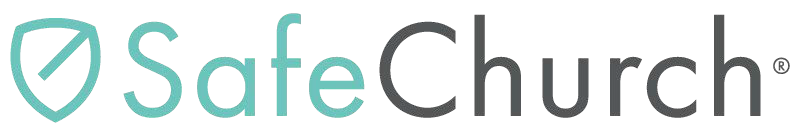 SampleComments:Employee Signature*:	Date:  	* Your signature indicated that this plan has been reviewed, that you understand the seriousness of it, and that failing to timely meet these goals/objectives may result in termination of employment. You also understand that this Performance Improvement Plan is not a contract, and does not alter your status as an employee at will.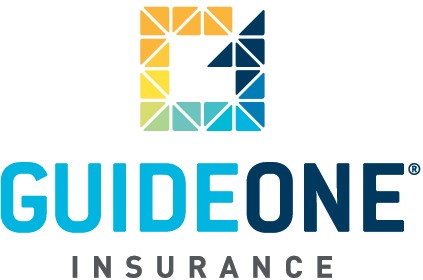 (06.01.07)© 2010 GuideOne Center for Risk Management, LLC. All rights reserved.This material is for information only and is not intended to provide legal or professional advice.You are encouraged to consult with your own attorney or other expert consultants for a professional opinion specific to your situation.Employee:Supervisor:Date:Next Evaluation:Area(s) Needing ImprovementPlan of ActionDate to Complete Plan